Strakonice dne: 1. 4. 2019Objednací listč. 50/19/7 Předmět objednávky 	Množství	Předpokl. cena Kč 	Celkem (bez DPH): 	67 200,00 Kč Popis objednávky:Výkon funkce koordinátora BOZP na stavbě "Strakonice - Zateplení bytových domů č.p. 204, 205 a 206 v ulici Stavbařů"Dle cenové nabídky ze dne 27.2.2019Termín dodání :  Vyřizuje: Ing. Jan BlahoutBankovní spojení: ČSOB, a.s., č.ú.: 182050112/0300	IČ: 00251810	DIČ: CZ00251810Upozornění:	Na faktuře uveďte číslo naší objednávky.	Kopii objednávky vraťte s fakturou.	Schválil:	Ing. Jana Narovcová	vedoucí odboruAkceptace objednávky dne 1.4.2019										…………………………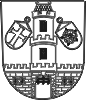 Město  StrakoniceOdbor majetkovýDodavatel:Jiří UrbánekHraniční 70386 01  StrakoniceIČ: 73552771 , DIČ: CZ6006130031Koordinátor BOZP na stavbě „Zateplení Stavbařů 204, 205 a 206“67 200,00Tel. kontakt:383 700 325E-mail:jan.blahout@mu-st.cz